Załączniki do rozporządzenia Ministra Rodziny, Pracy i Polityki Społecznej z dnia	(poz. ...)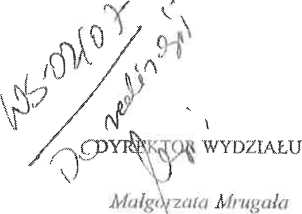 Załącznik nr 1UPROSZCZONA OFERTA REALIZACJI ZADANIA PUBLICZNEGOPOUCZENIE co do sposobu wypełniania oferty;Ofertę należy wypełnić wyłącznie w białych pustych polach, zgodnie z instrukcjami umieszczonymi przy poszczególnych polach oraz w przypisach.Zaznaczenie gwiazdką, np.: „pobieranie*/nlepobieranie*" oznacza, że należy skreślić niewłaściwą odpowiedź, pozostawiając prawidłową. Przykład: „pobi&rafńe^/niepobieranie*".Podstawowe informacje o złożonej ofercieDane oferenta (-ów)1. Nazwa oferenta (-ów), forma prawna, numer Krajowego Rejestru Sądowego lub Innej ewidencji, adres siedziby oraz adres do korespondencji (jeżeli Jest Inny od adresu siedziby) Zakres rzeczowy zadania publicznego1. Opis zadania publicznego proponowanego do realizacji wraz ze wskazaniem, w szczególności celu, miejsca jego realizacji, grup odbiorców zadania oraz przewidywanego do wykorzystania wkładu osobowego lub rzeczowegoProjekt jest kontynuacją działań edukacyjnych przeprowadzonych w latach ubiegłych. Spotkał się on z bardzo dużym zainteresowaniem dlatego w niniejszej edycji chcemy ponownie przeprowadzić edukację ekologiczną, ale w tym przypadku w spółdzielniach mieszkaniowych na terenie Krakowa. Głównym celem zadania jest zwiększenie1 1 Rodzaj zadania zawiera się w zakresie zadań określonych w art. 4 ustawy z dnia 24 kwietnia 2003 r. o działalności pożytku publicznego i o wolontariacie.21 Termin realizacji zadania nie może być dłuższy niż 90 dni.świadomości ekologicznej społeczeństwa, a konkretnie zarządców nieruchomości jak i ich mieszkańców oraz uwrażliwienie na problematykę zaniku różnych gatunków zwierząt zamieszkujących miasta. Celem jest też zachęcenie do aktywności na polu ochrony ekosystemów zurbanizowanych m.in. poprzez prawidłowe przeprowadzanie termomodernizacji budynków mieszkalnych oraz właściwe zagospodarowanie zieleni na terenach przynależnych do spółdzielni.Działanie realizowane będzie poprzez cykl warsztatów dla zarządców nieruchomości i członków spółdzielni mieszkalnych. Przeprowadzone zostaną 3 spotkania edukacyjne (każde spotkanie 2 h), w trzech różnych terminach. Wykonany zostanie też film edukacyjny na temat negatywnego wpływu na dzikie zwierzęta ocieplania budynków i niewłaściwej przebudowy zieleni, co odbija się m.in. na chronionych gatunkach ptaków i nietoperzy. Film będzie również emitowany w autobusach MPK w ramach kampanii BUS-TV (przez co najmniej 2 tygodnie). Wydrukowana zostanie broszura edukacyjna (100 sztuk, A5, 4+28), która będzie rozdawana na zajęciach oraz rozsyłana do spółdzielni mieszkaniowych w Krakowie. Materiały edukacyjne oraz informacje na temat projektu umieszczone zostaną też na stronie Fundacji Dzika Klinika, jak i w materiałach prasowych (Magiczny Kraków).Główną przyczyną zaniku różnorodności biologicznej jest obecnie negatywny wpływ człowieka na zasoby przyrodnicze. Wiele gatunków dzikich zwierząt wnika do miast tj, ulega antropogenizacji, wpadając jednak w swoistego rodzaju pułapkę. Dzikie zwierzęta uzależniają się od człowieka, porzucając swoje naturalne siedliska. Przykładem gatunku ptaka, który niejako „przeniósł się" do miast jest jerzyk, całkowicie uzależniony od dostępności miejsc gniazdowych na budynkach budowanych przez człowieka. Podobna sytuacja dotyczy kawek, kopciuszków, w dużej mierze wróbli, mazurków, szpaków czy choćby nietoperzy, występujących powszechnie w blokach mieszkalnych. Ze względu na brak drzew dziuplastych w mieście i ubogą liczbę budek lęgowych, również wiewiórki mogą korzystać z budynków, nie wspominając o kunach. W ten sposób, kiedy następuje termomodernizacja budynków, miejsca zasiedlenia w/w gatunków (szczeliny, strychy, kominy, kanały wentylacyjne itp.) zostają zamknięte, nierzadko z dzikim lokatorem w środku.Dużym problemem jest niezrozumienie konieczności rozpoznania przez spółdzielnie czy budynek nie jest zasiedlony, przed rozpoczęciem prac remontowych. Tym bardziej jeśli planowane są one w okresie lęgowym ptaków lub okresie hibernacji nietoperzy. Niestety zbyt często dochodzi do zamurowywania żywych piskląt wraz z gniazdami, a nie rzadko razem z wysiadującym rodzicem, przez ekipy remontowe. Problemem jest też eliminacja miejsc gniazdowych, gdyż najczęściej po zakończonej termomodernizacji nie przeprowadza się kompensacji przyrodniczej. Ogromne znaczenie ma odtworzenie miejsc gniazdowania dla ptaków i zasiedlenia dla nietoperzy na wyremontowanym budynku.istotne jest również, aby stosować takie zabezpieczenia budynku przed ptakami, aby nie prowadziły one do zamknięcia zwierzęcia w pułapce lub nie spowodowały poranienia. Nazbyt często stosuje się w sposób bezmyślny zasłanianie kratką wlotów wentylacyjnych lub wlotów na stropodach, bez wykonania kontroli, czy aby w środku nie znajduje się dziki lokator. Podobnie zastosowanie ostrych kolców odstraszających, nie jest dobrym rozwiązaniem. Podobnym problemem są pułapki, takie jak niezabezpieczone kominy czy rynny, do których często wpadają zwierzęta myląc je z dziuplą (kawki, sowy, gołębie, nietoperze). Takich problemów i zagrożeń dla dzikich gatunków objętych ochroną jest wiele.Sposób zagospodarowania zieleni wokół budynków również budzi zastrzeżenia, np. wycinanie wysokich gęstych krzewów (żywopłotów) przyczyniło się do zaniku wróbli na terenie Krakowa, gatunku który obok jerzyków i nietoperzy odgrywa ogromna rolę w redukcji much i innych owadów. Brak budek lęgowych, krzewów w których ptaki mogły by zakładać gniazda obniża liczbę szpaków, kosów, kwiczołów (również owadożernych). Na dodatek wzrost zaśmiecenia odpadkami organicznymi przyczynia się do wzrostu populacji ptaków krukowatych, np. sroki, mogącej stanowić zagrożenie dla lęgów ptaków śpiewających. Wyrzucane jedzenie przyciąga również drapieżniki; koty, lisy stanowiące zagrożenie dla lokalnej populacji ptaków śpiewających (nie wspominając o wzroście liczby szczurów równie sprawnie polujących na podloty ptaków, jak koty).W czasie spotkań z zarządcami i członkami spółdzielni mieszkaniowych poruszony zostanie również problem, jak reagować w przypadku znalezienia dzikiego zwierzęcia, które wymaga pomocy. Mieszkańcy osiedli nie wiedzą jak reagować w takich sytuacjach, do kogo się zwrócić, gdzie dzwonić i jak rozpoznać, że dane zwierzę faktycznie potrzebuje pomocy. Dlatego przekazanie tej wiedzy spółdzielniom pomoże im podejmować właściwe działania, jeśli któryś z mieszkańców skontaktuje się z nimi w takiej sprawie. Poruszona zostanie również kwestia ewentualnego przenoszenia przez dzikie zwierzęta chorób mogących zagrozić ludziom, Zbyt dużo jest mitów na ten temat w społeczeństwie, nie mających nic wspólnego z rzeczywistością (np. to że wszystkie gatunki nietoperzy przenoszą wściekliznę).Miejsce realizacji zadania publicznego - Miasto Kraków.Grupa odbiorcówZarządcy i administratorzy, pracowniczy, członkowie spółdzielni mieszkaniowych. Bezpośrednimi odbiorcami projektu będzie ok 50 uczestników (zarządców, administratorów czy wydelegowanych pracowników spółdzielni mieszkaniowych) z terenu miasta Krakowa, którzy wezmą udział w 3 warsztatach.Pasażerowie autobusów miejskich. Elementem projektu będzie przeprowadzenie też kampanii BUS TV, podczas której, będzie wyświetlany w autobusach MPK film edukacyjny wyprodukowany na potrzeby niniejszego projektu. Zwiększy to grupę odbiorców projektu o pasażerów podróżujących miejską komunikacją, z których większość jest mieszkańcami różnych spółdzielni mieszkaniowych w Krakowie.Użytkownicy internetu. Pośrednimi odbiorcami będą użytkownicy internetu, korzystający ze strony fundacji Dzika Klinika, z facebooka Fundacji oraz czytający materiały prasowe na temat projektu. Będą oni mogli oglądnąć film na kanale youtube oraz pobrać broszurę edukacyjną w formacie pdf, zamieszczoną na stronie naszej Fundacji. Zostanie przygotowany też artykuł na temat projektu do umieszczenia na portalu Magiczny Kraków.W projekcie można wyróżnić następujące cele szczegółowe:Wzrost świadomości mieszkańców Krakowa na temat zagrożeń różnorodności biologicznej oraz przyczyn i konsekwencji jej zanikania (termomodernizacja, brak kompensacji, niewłaściwe gospodarowanie zielenią, wzrost liczby drapieżników itp.).Dostarczenie zarządcom, administratorom spółdzielni oraz mieszkańcom i związanym z nimi członkom lokalnej społeczności informacji nt. jak reagować w sytuacji znalezienia dzikiego zwierzęcia.Nabycie oraz utrwalenie przez uczestników wiedzy, umiejętności oraz właściwych postaw na rzecz ochrony zanikających zasobów przyrody. Zachęcenie do czynnej ochrony różnorodności biologicznej ekosystemów zurbanizowanych (w ich własnym otoczeniu).Podniesienie świadomości na temat zachowania własnego bezpieczeństwa przy kontakcie z dzikim zwierzęciem oraz sposobów postępowania w celu zmniejszenia kolizyjności na linii ludzie-dzikie zwierzęta.Podniesienie świadomości na temat problematyki związanej z niewłaściwym dokarmianiem dzikich zwierząt.W czasie trwania warsztatów wykorzystana zostanie prezentacja multimedialna dzięki której, prowadzący zajęcia będzie mógł w przystępny sposób przekazać tematykę projektu. Dodatkowo prezentowany będzie film edukacyjny nakręcony na potrzeby niniejszego projektu oraz rozdawana będzie broszura edukacyjna. Każdy z uczestników otrzyma też dyplom uczestnictwa w warsztatach. Bezpłatne warsztaty zostaną przeprowadzone na terenie spółdzielni lub Urzędu Miasta Krakowa (os. Zgody 2, sala seminaryjna). Przeprowadzone zostaną 3 warsztaty, w których uczestniczyć będzie ok. 50 uczestników. Pozostałe broszury edukacyjne zostaną rozesłane do spółdzielni mieszkaniowych nie uczestniczących w zajęciach.Działania w ramach projektu:Rekrutacja uczestników projektu (wolontariat). Kontakt z różnymi spółdzielniami mieszkaniowymi w celu zaproszenia do udziału w warsztatach.Przygotowanie merytoryczne broszury edukacyjnej, jej opracowanie graficzne, wydruk (100 sztuk, A5, liczba stron 4+8). Kolportaż wśród uczestników warsztatów i wysyłka broszury do spółdzielni mieszkaniowych w Krakowie (wolontariat).Kampania BUS - TV. Opracowanie merytoryczne treści filmu edukacyjnego (wolontariat). Nakręcenie filmu edukacyjnego i jego emisja w autobusach MPK. Odbiorcami będzie ok 2 min mieszkańców Krakowa podróżujących komunikacją miejską.Przeprowadzenie warsztatów edukacyjnych. Działanie obejmuje przygotowanie prezentacji multimedialnej i przeprowadzenie bezpłatnych warsztatów dla zarządców, administratorów, pracowników i członków spółdzielni mieszkaniowych w Krakowie. Przeprowadzone będą 3 warsztaty, każde po 2 h, w których łącznie uczestniczyć będzie ok 50 osób.Utrzymanie strony internetowej (wolontariat). Działanie obejmuje zamieszczanie na stronie internetowej Fundacji www.dzikaklinika.com wszelkich aktualizacji na temat realizacji projektu, galerii zdjęć z warsztatów. Strona będzie pełniła funkcje promocyjno-edukacyjne. Dzięki niej powiększy się grono beneficjentów pośrednich, do których trafią informacje na temat projektu, a także materiały zwiększające świadomość ekologiczną, zachęcające do aktywności obywatelskiej oraz promujące postawy proekologiczne.Promocja w mediach (wolontariat). Przygotowanie informacji na temat projektu i przekazanie do upublicznienia,m.in. na stronie Magiczny Kraków, w postaci artykułu na temat projektu.Koordynacja i obsługa księgowa projektuWkład osobowy i rzeczowyWolontariat:rekrutacja uczestników do projektu,przygotowanie merytoryczne treści filmu edukacyjnego,prowadzenie strony internetowej,kolportaż broszury edukacyjnej,przygotowanie materiałów na stronę Fundacji i na portal Magiczny Kraków.Do przeprowadzenia warsztatów zostanie wykorzystany rzutnik multimedialny i komputer będący własnością Fundacji.KadraKarol Haiduk - absolwent Uniwersytetu Jagiellońskiego na kierunku Zarządzanie spec. zarządzanie w sektorze publicznym i pozarządowym, ścieżka dydaktyczna: Zarządzanie projektami; Zarządzanie wiedzą. Od 2006 roku koordynował kilkanaście projektów realizowanych przez organizacje pozarządowe. Od roku 2015 koordynator projektów edukacyjnych „Ochrona różnorodności biologicznej ekosystemów zurbanizowanych - platforma edukacyjna - I, II, III, IV edycja (nadzór rozliczenia i sprawozdanie projektu).Joanna D. Wójcik - założycielka i prezes Fundacji Dzika Klinika, od 20 lat zajmuje się zwierzętami, duże doświadczenie w ochronie przyrody i edukacji ekologicznej, inspektor w Wydziale Ochrony Środowiska Małopolskiego Urzędu Wojewódzkiego (19992001), asystent w Instytucie Systematyki i Ewolucji Zwierząt PAN (2000-2008), ekspert ds, ochrony środowiska w Nadzorach Inwestorskich budowy autostrad (2009-2013), liczne ekspertyzy przyrodnicze i badania naukowe (1995-2013), warsztaty dla dzieci i młodzieży szkolnej „Twoja rzeka” w ramach projektu Polskiego Towarzystwa Ochrony Przyrody ‘‘Pro Natura” (1998-99), projekty edukacji ekologicznej, wycieczki ornitologiczne dla dzieci i młodzieży szkolnej prowadzonych przez Małopolskie Towarzystwo Ornitologiczne (1998-obecnie), warsztaty na Uniwersytecie dla Dzieci, Uniwersytet Wiedeński, Austria (2004-05), uczestniczka kilku programów telewizyjnych i audycji radiowych (m.in. w TV Kraków i Radio Kraków), warsztaty szkoleniowe dla urzędów gmin dotyczące tworzenia sieci Natura 2000 na terenie województwa, w ramach projektu koordynowanego przez Polskie biuro REC (Regionalne Centrum Ekologiczne, Warszawa, 2009), warsztaty edukacyjne dla nauczycieli i dzieci w ramach projektów „Dobre rady na odpady” i „Cztery pory roku przedszkolaka” organizowanych przez Fundację Wspierania Inicjatyw Ekologicznych (2009), piknik ekologiczny organizowany przez firmę Amarula dla koncernu samochodowego Renault (2009), warsztaty dla społeczności lokalnych, w ramach projektu „Sowy Polski”, organizowane przez Fundację Wspierania Inicjatyw Ekologicznych (2009), prelekcja pt,: „Rehabilitacja ptaków z remontowanych budynków" w ramach „Szkolenia dla ornitologów zainteresowanych wykonywaniem ekspertyz ornitologicznych remontowanych budynków, w których mogą znajdować się siedliska ptaków podlegających ochronie prawnej (2013). Projekt edukacyjny „Ochrona różnorodności biologicznej ekosystemów zurbanizowanych - platforma edukacyjna - I, II, III, IV edycja (2015-18): nadzór koordynacji i merytoryka.2. Zakładane rezultaty realizacji zadania publicznegoW ramach projektu zostaną przeprowadzone 3 dwugodzinne warsztaty dla zarządców, administratorów, pracowników i członków spółdzielni mieszkaniowych z terenu Miasta Krakowa, w których uczestniczyć będzie ok 50 osób. Przeprowadzona zostanie też kampania BUS -TV polegająca na emisji filmu edukacyjnego w autobusach komunikacji miejskiej. Uczestnicy warsztatów dowiedzą się jak prowadzić termomodernizacje, aby nie zaszkodzić dzikim zwierzętom zamieszkującym budynkach; jak pielęgnować zieleń na terenie przynależnym do spółdzielni, aby nie niszczyć miejsc zasiedlenia przez dzikie zwierzęta; jakie zabezpieczenia stosować, aby nie ranić dzikich zwierząt i nie kreować niebezpiecznych pułapek. Ponadto beneficjenci zdobędą wiedzę na temat tego kiedy, jak i dlaczego warto reagować w sytuacji znalezienia dzikiego zwierzęcia oraz jak zachować własne bezpieczeństwo podczas kontaktu z dzikim zwierzęciem. Na koniec słuchacze dowiedzą się czy, kiedy i jak ewentualnie dokarmiać dzikie zwierzęta, jak dokarmianie wpływa na populację dzikich zwierząt i czy może generować negatywne efekty. Dzięki zdobytej wiedzy i umiejętnościom uczestnicy będą mogli samodzielnie wpływać na poprawę jakości środowiska, w którym żyją z korzyścią dla dzikich zwierząt, w tym gatunków objętych ochrona prawną oraz z korzyścią dla mieszkańców bloków.IV. Szacunkowa kalkulacja kosztów realizacji zadania publicznego (w przypadku większej liczby kosztów istnieje możliwość dodania kolejnych wierszy)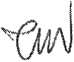 Oświadczam(-y), że:proponowane zadanie publiczne będzie realizowane wyłącznie w zakresie działalności pożytku publicznego oferenta;w ramach składanej oferty przewidujemy pobieranie-/niepobleranie* świadczeń pieniężnych od adresatów zadania;wszystkie podane w ofercie oraz załącznikach informacje są zgodne z aktualnym stanem prawnym i faktycznym;oferent*/ofefenei-—składający niniejszą ofertę nie zalega (-ją)*/załega- (-ją)* z opłacaniem należności z tytułu zobowiązańpodatkowych;ns*'!»** 	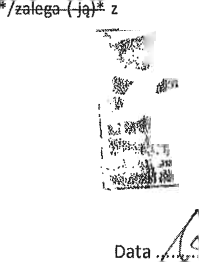 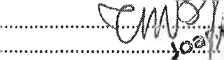 Załącznik:W przypadku gdy oferent nie jest zarejestrowany w Krajowym Rejestrze Sądowym - potwierdzona za zgodność z oryginałem kopia aktualnego wyciągu z innego rejestru lub ewidencji,31 Wartość kosztów ogółem do poniesienia z dotacji nie może przekroczyć 10 000 zł. 4 1W przypadku wsparcia realizacji zadania publicznego.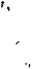 1. Organ administracji publicznej, do którego adresowana jest ofertaGmina Miejska Kraków2. Tryb, w którym złożono ofertęArt. 19a ustawy z dnia 24 kwietnia 2003 r. o działalności pożytku publicznego i o wolontariacie3. Rodzaj zadania publicznego11Działalność użytku publicznegow zakresie ekologii i ochrony zwierząt oraz ochrony dziedzictwa przyrodniczego4. Tytuł zadania publicznegoOchrona różnorodności biologicznej ekosystemów zurbanizowanych - platforma edukacyjna - V edycja (spółdzielniemieszkaniowe).5. Termin realizacji zadania publicznego1'Data	01.04.2019 r.	Data	28.06.2019 r.rozpoczęcia	zakończeniaFundacja DZIKA KLINIKA - Centrum pomocy dla dzikich zwierząt.Fundacja DZIKA KLINIKA - Centrum pomocy dla dzikich zwierząt.Forma prawna - fundacja}KRS nr 0000454254Adres: Os. Kazimierzowskie 18/156, 31-841 KrakówAdres: Os. Kazimierzowskie 18/156, 31-841 Kraków2. Inne dodatkowe dane kontaktowe, w tym dane osób upoważnionych do składania wyjaśnień dotyczących oferty (np, numer telefonu, adres poczty elektronicznej, numer faksu, adres strony Internetowej)Joanna D. Wójcik tel.: +48 790 36 39 36 . e-maii: dzika.klinika@op.pl; www.dzikaklinika.comKoordynator projektu: Karol Hajduk, +48 790 36 85 36Lp,Kodzaj kosztuKoszt całkowitydo poniesieniado poniesieniaz wnioskowanejze środkówdotacji51finansowych